1. As a PH Stakeholder Committee Member you understand the goals and purpose of our committeeComment: I do not have a copy of the vision, mission or objectives to make an informed reply2. As a PHS Committee Member you agree on the goals and purpose of the committee.Comment: as above3. There is alignment between our goals and the actions taken and/or the decisions made by the committee.Comment: as above4. Our committee has adequate resources (for example, budget, people) to support its function.Comment: As I have been unable to attend a meeting I do not know the amount of the budget, available volunteers or funding5. Our committee has the respect and support of key stakeholders within our community.Comment: I am not sure that the wider community know you exist or what your objectives are for the community as a whole.6. The length of our meetings is appropriate and respectful of the agenda. We receive the meeting agenda and materials in advance of the meeting to allow for appropriate review and preparation.Comment: I receive e-mails of meeting dates, agenda and minutes7. We consistently use our meeting time well. Issues get the time and attention proportionate to their importance.Comment: The minutes reflect that you follow the agenda and time alloted for the meetingMeeting could be longer to give time, so that speakers are not rushed.8. The location where our meetings are held is conducive to positive group interaction and discussion.Comment: I volunteer and participate in a program at a Long Term Care Home every Thursday am so have not been available to attend a meeting. I sent a report from my committee but did not see it reflected in the minutes.9. What I like the most about our meetings? And what would like to see improve at our meetings?I would like to be more action oriented and would like to see Stakeholders around the table contributing resources to the community when they identify issues or areas that need to be attended to. However, the committee is not currently an action oriented group so this is a wish request as opposed to a comment about whether the committee is meeting it's goals.7/12/11 1:23PM View ResponsesI like hearing about new and upcoming programs and special meetings in the area, eg. for youth/mental health. The diversity of stakeholders is excellent.7/8/11 10:04AM View ResponsesI realize that youth issues are important however there is an ever growing number of seniors in our local area especially in apartment buildings.Many of these seniors are at risk of social isolation due to many factors. NROCRC is a resource for elder abuse and I think other resources may be available in our community if we knew how to access them and identify seniors at risk.7/7/11 2:01PM View Responsesmeeting at different stakeholders, gives opportunity to actually see the location7/7/11 9:03AM View ResponsesI like the updates from the members present.7/6/11 1:55PM View Responses10. What areas should the committee focus on in the future? Are there any other stakeholders you feel should be sitting on the committee?Resource leverage for community programs and initiatives. BIA7/12/11 1:23PM View ResponsesAs above7/7/11 2:01PM View Responsesearly learning services, pre and post natal services7/7/11 9:03AM View ResponsesSafety in the parks Improving access to information about existing programs in the community for the people who do not know these resources exist7/6/11 1:55PM View ResponsesRecommendations:1) To increase our response rate, we will conduct the committee evaluation at the end of our meeting time. 2) To clarify our strategic direction, purpose, goals, and outcomes by introducing a logic model to our PHSC. 3) To increase the duration of our meetings, given the amount of members sitting, the items, presenters, and our new updates from advisory committees. Response
PercentResponse
Countstrongly agree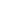 42.9%3agree42.9%3neither agree or disagree14.3%1disagree0.0%0strongly disagree0.0%0Comment (optional):
Show ResponsesComment (optional):
Show ResponsesComment (optional):
Show Responses1Response
PercentResponse
Countstrongly agree66.7%4agree16.7%1neither agree or disagree16.7%1disagree0.0%0strongly disagree0.0%0Comment (optional):
Show ResponsesComment (optional):
Show ResponsesComment (optional):
Show Responses1Response
PercentResponse
Countstrongly agree28.6%2agree57.1%4neither agree or disagree14.3%1disagree0.0%0strongly disagree0.0%0Response
PercentResponse
Countstrongly agree14.3%1agree14.3%1neither agree or disagree57.1%4disagree14.3%1strongly disagree0.0%0Response
PercentResponse
Countstrongly agree14.3%1agree42.9%3neither agree or disagree28.6%2disagree14.3%1strongly disagree0.0%0Response
PercentResponse
Countstrongly agree42.9%3agree42.9%3neither agree or disagree14.3%1disagree0.0%0strongly disagree0.0%0Response
PercentResponse
Countstrongly agree28.6%2agree42.9%3neither agree or disagree14.3%1disagree14.3%1strongly disagree0.0%0Response
PercentResponse
Countstrongly agree42.9%3agree42.9%3neither agree or disagree14.3%1disagree0.0%0strongly disagree0.0%0